ASTUR.COM  COMUNICACIÓN     - Kelian González     - Óscar  Díaz    FINANCIERO  Alejandro Torre                                     PRODUCCIÓN    - Borja Quintana   COMERCIAL  - Cristina García  - Estefanía Serrano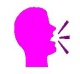 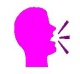 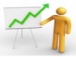 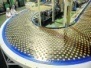 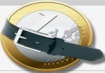 